Jimmy Neeley, Chairperson, called the meeting to order at 6:18 and opened with a prayer.  In attendance:  Sherri Seaman, Wanda Johnson, Bill Law, Joni Flores, Erwin Janszen and Pastor Dave Moreno.  Included in the Council packet:  Finance Report, Monthly P&L Budget Performance, Balance Sheet and a Statement of Cash Flows and Excel report on Income and Expenses.  The minutes of the May Council meeting were included in the recent church newsletter.Minutes from the previous meeting were approved as submitted via newsletter (Seaman, motion; Janszen, second; all in favor)Pastor Dave provided the Pastor’s Report.  Dave expressed his and Ginny’s deep appreciation for the hospitality shown during their brief time in Palacios.  He also discussed improvements to be made to the worship service and bulletin, ongoing adjusting of the sound system and consideration of the installation of monitors in the sanctuary.  Liturgists are needed for July and August.  Please contact Pastor Dave to volunteer.  Pastor Dave also requested and was approved to purchase an office laptop and chair and an additional chair for use in his home office from funds designated for pastoral supplies.Board of Trustees Discussion: Council expressed its sincere appreciation to Terri Harr Curtis for her diligence in preparing the parsonage property for the Moreno’s.  Having no trustees present, Council discussed several trustee issues including: Need for a policy recommendation from the Trustees to determine an expense cap for maintenance/repairs at an amount requiring Council approval to expedite the process of maintenance/repairs (Sherri Seaman has volunteered to contact current Trustees and facilitate a conversation to resolve this issue)Need someone appointed to fill the Trustee position vacated in the resignation of Carl Rieck (Sherri Seaman has volunteered to contact current Trustees and facilitate a conversation to resolve this issue)Erwin will contact an individual to mow the parsonage property and will explore the cost of a contract to mow regularlyErwin with work with Pastor Dave to assess the need to replace some mini-blinds at the parsonagePastor Dave will purchase an additional garage door opener and Erwin will assist in finding a contractor to install the openerPastor Dave will assess the necessary repairs to a ceiling fan at the parsonage and will contact Erwin if replacement is necessaryMr. Johnson will replace broken window panes at the church offices this weekCouncil supported the request by Pastor Dave to paint a bathroom at the parsonagePastor Dave will re-install a door at the parsonage and Erwin will assist if necessaryPastor encouraged Council and the Trustees to consider repainting the north and south walls of the sanctuary and replace the pew cushions.  An Ad Hoc committee of Bill Law, Joni Flores, Mary Jo Neeley and Pastor Dave was appointment to spearhead this effort.  Johnson and other memorial funds will underwrite the cost of repairs/replacement.Trustees and the SPRC Chair are requested to schedule quarterly walk throughs for the church and parsonage properties to identify and consider maintenance/repair issuesErwin will work with Joe Kana to replace the pastor’s name on the church sign in front of the churchRenters are currently vacating the rent house.  Erwin and Jimmy will settle with the renters for last month’s rent and any associated deposit reimbursementJoni will seek bids for installation of monitors in the sanctuary.ONGOING issues include:Electrical problems affecting the sanctuary (from June 2018)Clean up of church storage areasRecommendation in June 2018 from the trustees for the church to hire a part time handy man for property maintenance.Recommendation in June 2018 from the trustees to work with the bank to separate the Mission and Rent house loansRecommendation in June 2018 from the trustees to “sell” the mission house to be movedRecommendation in June 2018 from the trustees to sell the rent house as is or invest in extensive bathroom repairs/remodelUpdates from Ministry Teams:Missions & Outreach Ministries:  no reportNurturing Ministries: Volunteers are still needed to teach the children’s Sunday School class for DeeDee this summer.  Contact DeeDee if you can assist!Witness Ministries and Youth:  Due to the graduation of Zach Seaman, a new youth representative is needed on Administrative Council.United Methodist Women:  A salad luncheon, sponsored by UMW, will be held at 11:30 in Weimar Hall on Wednesday, July 11 in honor of Ginny Moreno, wife of our incoming pastor, David Moreno.  All women of the church are encouraged to attend and bring a salad to share.Lay Leader/Lay Speaker report:  During the time period that Pastor Dave is on vacation, congregants should contact Sherri Seaman at 361.655.6517 or Erwin Janszen at 361.920.3377 when in need of pastoral or other assistance.  Jimmy Neeley will fill the pulpit on July 21, 2018.Small Church Initiative (SCI) Implementation Update:  Joni is maintaining the FaceBook page and continues to work on website updates.  Reports from Resource MinistriesWanda Johnson provided a written Treasurer’s/Finance Committee report and other supporting documentation.  An apportionment payment of $1,000.00 was recommended by the Treasurer and agreed to by the Council. (Flores, motion; Janszen, second; all in favor).Staff-Parish Relations Committee Report and Action Items:  Sherri Seaman addressed all SPRC issues during the Trustee discussion.Committee on Lay Leadership (Nominations) Report and Action Items: no reportLay Member of Annual Conference Report and Action Items:  no reportNew Business:  noneOld Business & Planning Calendar Updates:  none.  Calendar included in church newsletter.Motion to Adjourn: (Neeley, motion; Flores, second; all in favor).  Pastor Dave closed the meeting with a reminder that our meeting and our service are a sacred space.Respectfully submitted,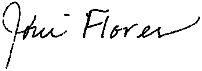 